ПОСТАНОВЛЕНИЕот 14 марта 2016 г.                                                                                                                № 13Об утверждении порядка представления лицами,замещающими должности муниципальной службыв органах местного самоуправления Талдинскогосельского поселения, сведений о расходахВ соответствии с Федеральным законом от 03.12.2012г. № 230-ФЗ «О контроле за соответствием расходов лиц, замещающих государственные должности, и иных лиц их доходам», Федеральным законом от 25.12.2008г. № 273-ФЗ «О противодействии коррупции», Законом Республики Алтай от 18.04.2008г. № 26-РЗ «О муниципальной службе в Республике Алтай», Указом Главы Республики Алтай, Председателя Правительства Республики Алтай от 04.09.2013г. № 209-у «О контроле за соответствием расходов лиц, замещающих государственные должности Республики Алтай, муниципальные должности в Республике Алтай, должности государственной гражданской службы Республики Алтай и муниципальной службы в Республике Алтай, их доходам», руководствуясь Уставом муниципального образования Талдинское сельское поселение Усть-Коксинского района Республики Алтай,ПОСТАНОВЛЯЮ:1. Утвердить Порядок представления лицами, замещающими должности муниципальной службы в органах местного самоуправления Талдинское сельское поселение, сведений о расходах (Приложение № 1 к настоящему Постановлению).2. Постановление главы администрации МО Талдинское сельское поселение от 08.07.2014г. № 58 «Об утверждении порядка предоставления муниципальными служащими Талдинского сельского поселения сведений о своих расходах, а также расходах своих супруги (супруга) и несовершеннолетних детей, сведений о расходах» признать утратившим силу.3. Установить, что сведения о расходах отражаются в соответствующем разделе справки о доходах, расходах, об имуществе и обязательствах имущественного характера, форма которой утверждается Президентом Российской Федерации (в ред. от 16.04.2015г. № 340).4. Специалисту администрации МО Талдинское сельское поселение Шабыковой О.В. ознакомить муниципальных служащих с настоящим Постановлением и обеспечить его исполнение.5. Контроль за исполнением настоящего Постановления оставляю за собой.6. Настоящее Постановление подлежит обязательному обнародованию и вступает в силу с момента обнародования.Глава Талдинского сельского поселения                                                             В.П. Назарова      Приложение № 1к постановлению главы МОТалдинское сельское поселениеот «14» марта 2015 г. № 13ПОРЯДОКПРЕДСТАВЛЕНИЯ ЛИЦАМИ, ЗАМЕЩАЮЩИМИ ДОЛЖНОСТИМУНИЦИПАЛЬНОЙ СЛУЖБЫ В ОРГАНАХ МЕСТНОГО САМОУПРАВЛЕНИЯТАЛДИНСКОГО СЕЛЬСКОГО ПОСЕЛЕНИЯ, СВЕДЕНИЙ О РАСХОДАХ1. Настоящий Порядок определяет процедуру представления лицами, замещающими должности муниципальной службы в органах местного самоуправления Талдинского сельского поселения, включенные в перечень, сформированный в соответствии с частью 2 статьи 5.5 Закона Республики Алтай от 18.04.2008г. № 26-РЗ «О муниципальной службе в Республике Алтай» (далее - муниципальные служащие), сведений о своих расходах, а также о расходах своих супруги (супруга) и несовершеннолетних детей по каждой сделке по приобретению земельного участка, другого объекта недвижимости, транспортного средства, ценных бумаг, акций (долей участия, паев в уставных (складочных) капиталах организаций), совершенной им, его супругой (супругом) и (или) несовершеннолетними детьми в течение календарного года, предшествующего году представления сведений (далее - отчетный период), если общая сумма таких сделок превышает общий доход данного лица и его супруги (супруга) за три последних года, предшествующих отчетному периоду, и об источниках получения средств, за счет которых совершены эти сделки.2. Муниципальные служащие ежегодно представляют сведения о расходах в сроки, установленные для представления сведений о доходах, об имуществе и обязательствах имущественного характера, по форме, утверждаемой Президентом Российской Федерации.3. Муниципальные служащие представляют сведения о расходах в кадровые службы (специалистам, в обязанности которых входит работа с кадрами) соответствующих органов местного самоуправления.4. Сведения о расходах, представляемые в соответствии с настоящим Порядком, являются сведениями конфиденциального характера, если федеральными законами они не отнесены к сведениям, составляющим государственную тайну.Лица, в должностные обязанности которых входит работа со сведениями о расходах, виновные в их разглашении или использовании в целях, не предусмотренных законодательством Российской Федерации, несут ответственность в соответствии с законодательством Российской Федерации.5. Сведения о расходах, представленные в соответствии с настоящим Порядком, приобщаются к личному делу лица, их представившего.СЕЛЬСКАЯ АДМИНИСТРАЦИЯ ТАЛДИНСКОГОСЕЛЬСКОГО ПОСЕЛЕНИЯ УСТЬ-КОКСИНСКОГО РАЙОНА РЕСПУБЛИКИ АЛТАЙ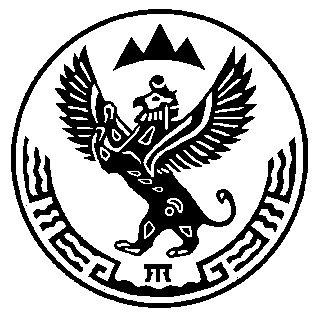 АЛТАЙ РЕСПУБЛИКАНЫН «КОКСУУ—ООЗЫ АЙМАГЫНДА»ТАЛДУ JУРТ JЕЕЗЕНИН JУРТ АДМИНИСТРАЦИЯЗЫ